   Августовская конференция: эффективность системы образования, точки роста и пути развития.    29 августа в Большом зале Администрации МО «Онгудайский район» состоялась традиционная педагогическая конференция педагогических работников района.На пленарное заседание прибыли руководители и представители педагогических коллективов детских садов, школ и учреждений дополнительного образования. В работе конференции приняли участие и приглашенные: Тымтышев Вячеслав Александрович, заместитель министра сельскогохозяйства, Уханов Вячеслав Николаевич, председатель Комитета по образованию Государственного Собрания - Эл Курултай Республики Алтай, Куриленко Т.Н., проректор ГАГУ, Наврузбекова Е.А..специалист Министерства образования и науки Республики Алтай, Жакишева Роза Ивановна, методист БУ ДПО «Институт повышения квалификации и
профессиональной переподготовки работников Республики Алтай». Открыт
конференцию Глава района Мирон Георгиевич Бабаев, который поздравил
участников конференции с приближающимся Днем знаний и новым учебным годом. Главой района отмечены заметные изменения, произошедшие в инфраструктуре учреждений образования: ремонт и реконструкция школ, оснащение учебно- лабораторным, компьютерным оборудованием, введенные в эксплуатацию спортивные залы и строительство теплых туалетов, что позволит детям учиться в современных условиях.     К словам поздравления так же присоединились члены президиума Тымтышев В.А. и Уханов В.Н.	С основным докладом «Эффективность системы образования района: точки роста и пути развития» выступила начальник отдела образования Инна Владимировна Тенгерекова. Ею была освещена деятельность муниципальной системы образования в 2017-2018 учебном
году, направленная на достижение целей и решение отраслевых задач,
определяемых федеральной, региональной и муниципальной политикой в сфере образования, общей стратегией социально-экономического развития республики и района. Также в своём выступлении начальник отдела образования обозначила основные направления работы, которые касались повышения качества образования и воспитания школьников, системы поддержки талантливой молодежи, развития учительского потенциала, современной школьной инфраструктуры, состояния школ и их материальной базы. Говоря о проблемах, Инна Владимировна выделила
основные, которые предстоит решить в новом учебном году:- несоответствие
материально-технической базы требованиям ФГОС в отдельных образовательных организациях;- дефицит педагогических и управленческих кадров необходимой квалификацииужесточающиеся с каждым годом требования надзорных органовнизкая собираемость родительской платы за питание и содержание детейпрограммы дополнительного образования не в полной мере отвечающие потребностям современного поколенияПодробно остановилась Инна Владимировна и на результатах государственной итоговой аттестации в 9,11 классах, которые как раз и являются итогом деятельности любой школы и в частности педагогов. Надо отметить, что по результатам освоения уровня среднего общего образования и успешного прохождения государственной итоговой аттестации в форме ЕГЭ получили аттестат - 82 человека, в том числе выпускницы Онгудайской СОШ Команева Мария и Филиппова Анастасия окончили школу с аттестатами с отличием. Самый высокий результат, 96 баллов по истории, получил обучающийся Онгудайской школы Анчинов Илья, учитель Карущев Р- Н.На конференции были рассмотрены результаты работы всей системы образования района: это дошкольное, общее и дополнительное образование, инклюзивное и коррекционное образование, а также воспитательная работа.Начальником отдела образования поставлена задача перед педагогами района о повышении роли психолого-педагогического сопровождения обучающихся в новом учебном году. В районе обучалось 122 ребенка с ограниченными возможностями здоровья, 40 детей - инвалидов. Имеющемуся количеству специалистов, зачастую работающим на 0,25 - 0,5 ставки, невозможно полноценно организовать коррекционную работу, в связи чем необходимо выделение дополнительных ставок в школах данных специалистов. Создание необходимых условий и квалифицированного сопровождения, позволит реализовать права детей с ограниченными возможностями здоровья на получение качественного образования, коррекции нарушений развития и социальной адаптации.В докладе говорилось и о значительном развитии системы дошкольного образования. Это произошло в первую очередь благодаря созданию комфортных условий, а также решению проблем по организации мест в детских садах и в группах, которые открыты на базе малокомплектных школ. Акцент в докладе начальником отдела образования был сделан на проблему обеспечения школ кадрами. Реализация ФГОС становится возможным только тогда, когда этим занимается профессионал. В учреждениях района работают 329 педагогических и 42 руководящих работника. Основную часть педагогических коллективов составляют опытные учителя с большим стажем работы, обладающие высоким профессиональным мастерством, имеющие высшую и первую квалификационные категории, возглавляющие школьные и районные методические объединения. В этом году образовательные учреждения пополнились 7 молодыми специалистами. Но проблема пополнения кадрами остается для нас актуальной. Особая тема - это вакансии в малокомплектных школах.И, конечно, нельзя было не сказать  об ярких событиях  в жизни района: Победителем ПНПО на республиканском уровне стала Шаучулене Е. М., учитель русского языка и литературы Онгудайской сошПобедителями районного конкурса  педагогического мастерства  стали:- «Учитель года» - 2018»  - Колбацкая Р. С., учитель музыки Онгудайской сош, - «Молодой учитель года» - Култуев Ч. Р., учитель русского языка и  литературы Куладинской сош - «Учитель алтайского языка и  литературы» - Тектиева С.С., учитель   Еловской сош.      Победителями и получателями Премии Главы района (аймака) за высокое педагогическое мастерство и значительный вклад в развитие образования  района стали:  - Шаучулене Е. М. - учитель русского языка и литературы   Онгудайской  сош    - Темеева О.В. – заместитель директора по воспитательной работе Туектинской  оош   - Ешов А. Г. – тренер-преподаватель   ДЮСШ им. Н.В.Кулачева.       Достойно представляют систему образования на районной Доске Почета:- Пятков М. С., учитель физики Онгудайской школы, много лет возглавлявший данное образовательное учреждение.- Нонова С. К., педагог дополнительного образования Куладинской СОШ.     Руководители  Боочинской СОШ Ямпунова С.В. и Мекечинова Г.Т.  являются победителями Регионального этапа XVI Международной Ярмарки социально-педагогических инноваций – 2018 в г. Сарапул Удмуртской Республики  в номинации       «Результаты деятельности региональных инновационных площадок».   На пленарной части   содокладчики дополнили основной доклад интересными выступлениями на разные темы. С темой «Исследовательская деятельность обучающихся как механизм повышения качества образования» выступила  Бултушева Д.В., заместитель директора  МБОУ «Купчегенская  сош».  Из выступления видно, что работа Купчгеньской школы в этом направлении имеет хорошие результаты, которые сказываются и на результатах качества образования: у детей сформированы научное мировоззрение  и социальный опыт в труде и общении; наблюдается профессиональный рост учителей  в исследовательской деятельности. Школа готовит выпуск сборника с лучшими исследовательскими работами обучающихся и приняла решение об  участии в конкурсе исследовательских работ на Всероссийском уровне.      С огромным вниманием было прослушано выступление  по теме  «Качество образования=профессиональный уровень педагога» Матовой С. М., директора МБОУ «Куладинская  сош». О достижениях воспитанников МАУ ДО « ДЮСШ им. Н.В. Кулачева» рассказал с показом слайдов  директор учреждения Черепанов С.Н.     По ходу конференции в  Большом зале Администрации работала выставка цветов и цветочных композиций, оформленная силами школ и детских садов. Интересная и содержательная  выставка «Наши достижения» проходила в фойе Онгудайской сош. Итоги выставок будут подведены на праздновании Дня Учителя 5 октября.      На базе Онгудайской школы  была организована работа 6 круглых столов по разным темам.  Круглый стол  руководителей  вел разговор по теме  «Управление развитием кадровых ресурсов в образовательных организациях в условиях формирования национальной системы учительского роста».  Круглый стол  учителей разных языков работал по актуальной теме «Формирование навыков смыслового чтения: опыт, проблемы, решения».     В завершении конференции собравшиеся подвели итоги и приняли резолюцию августовской конференции.   Поздравляю всех с началом нового учебного года! Желаю творческих успехов в обучении и воспитании детей!И.о.зам. начальника отдела образования Акпашева Л.П.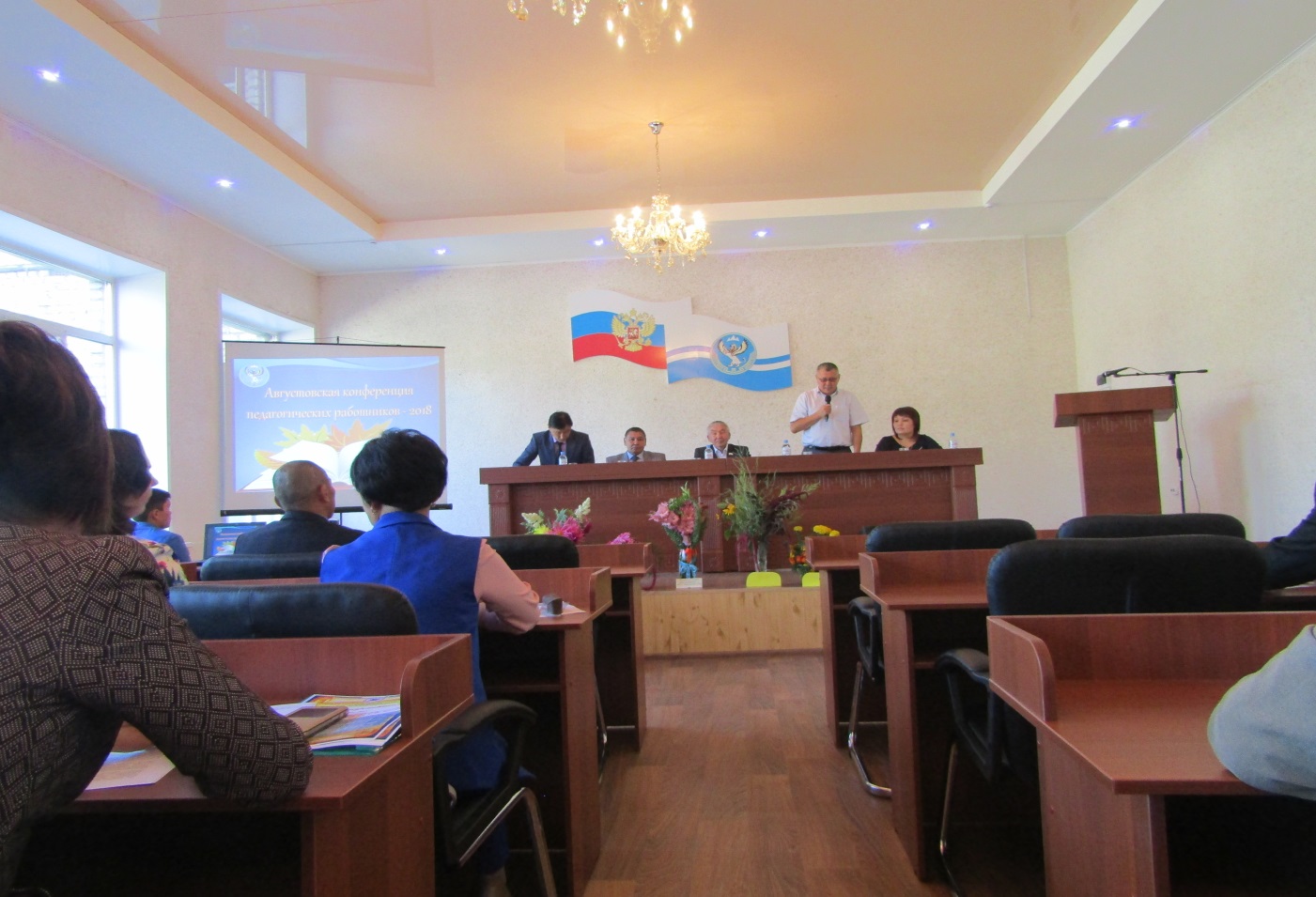 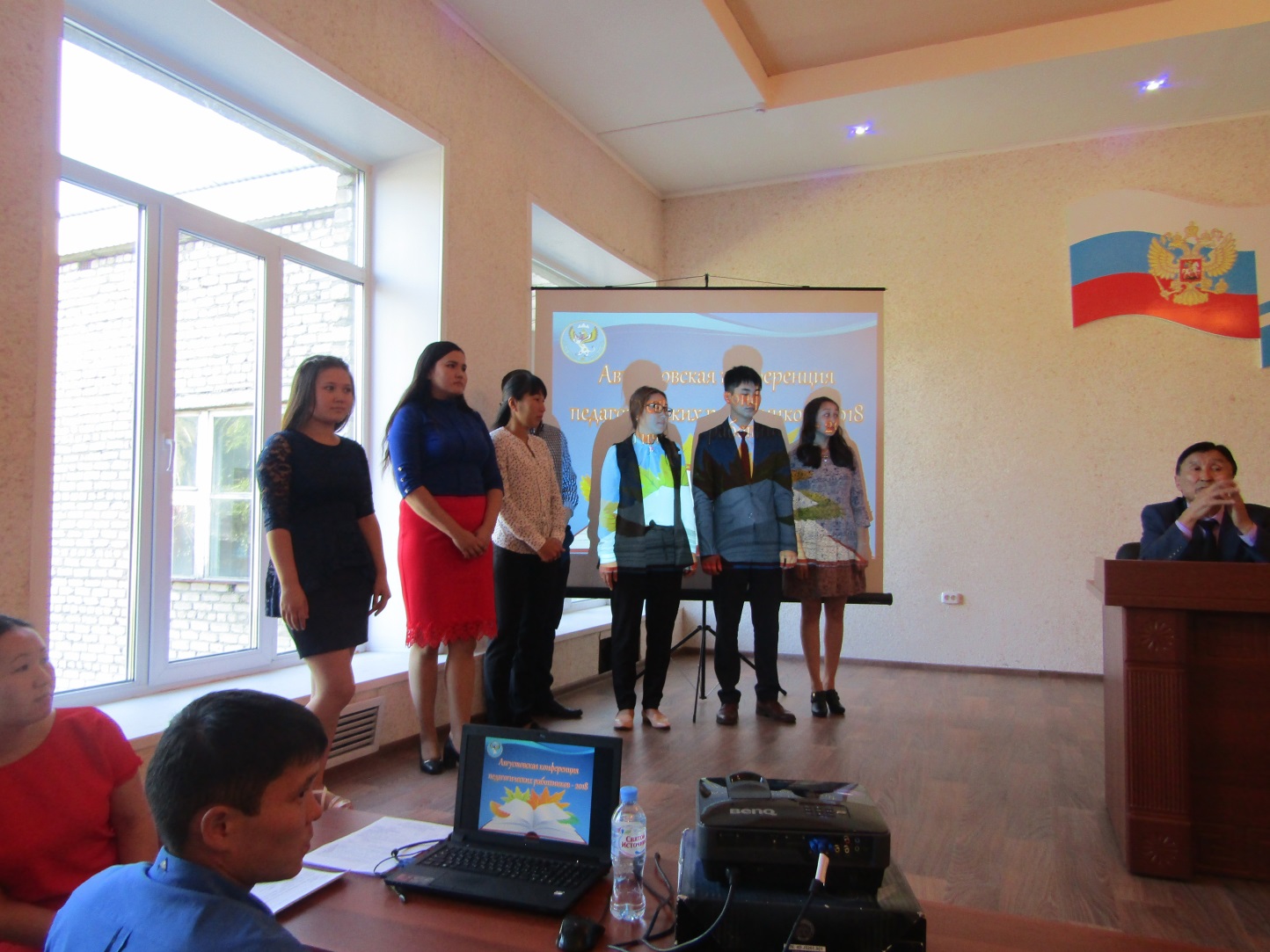 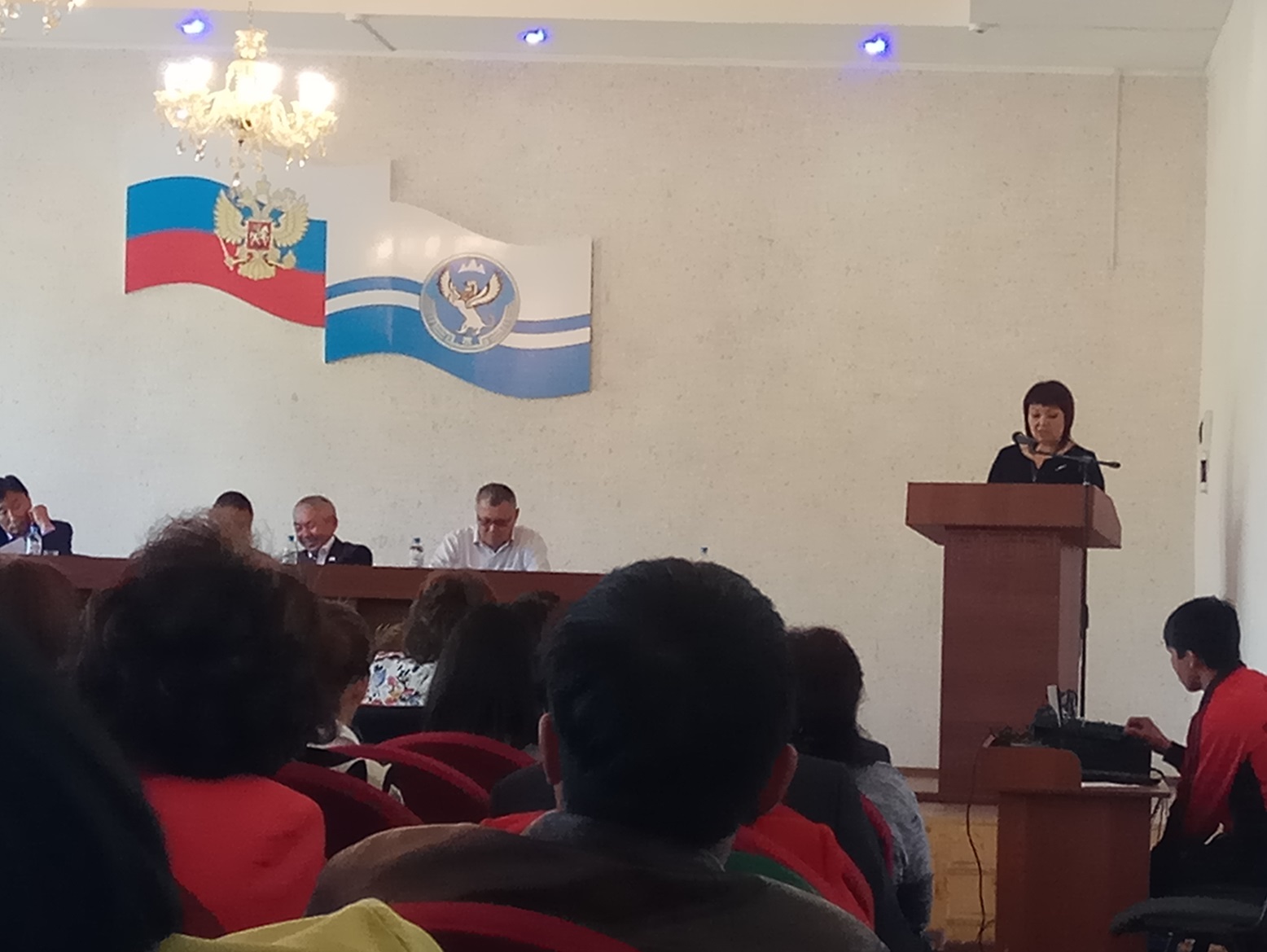 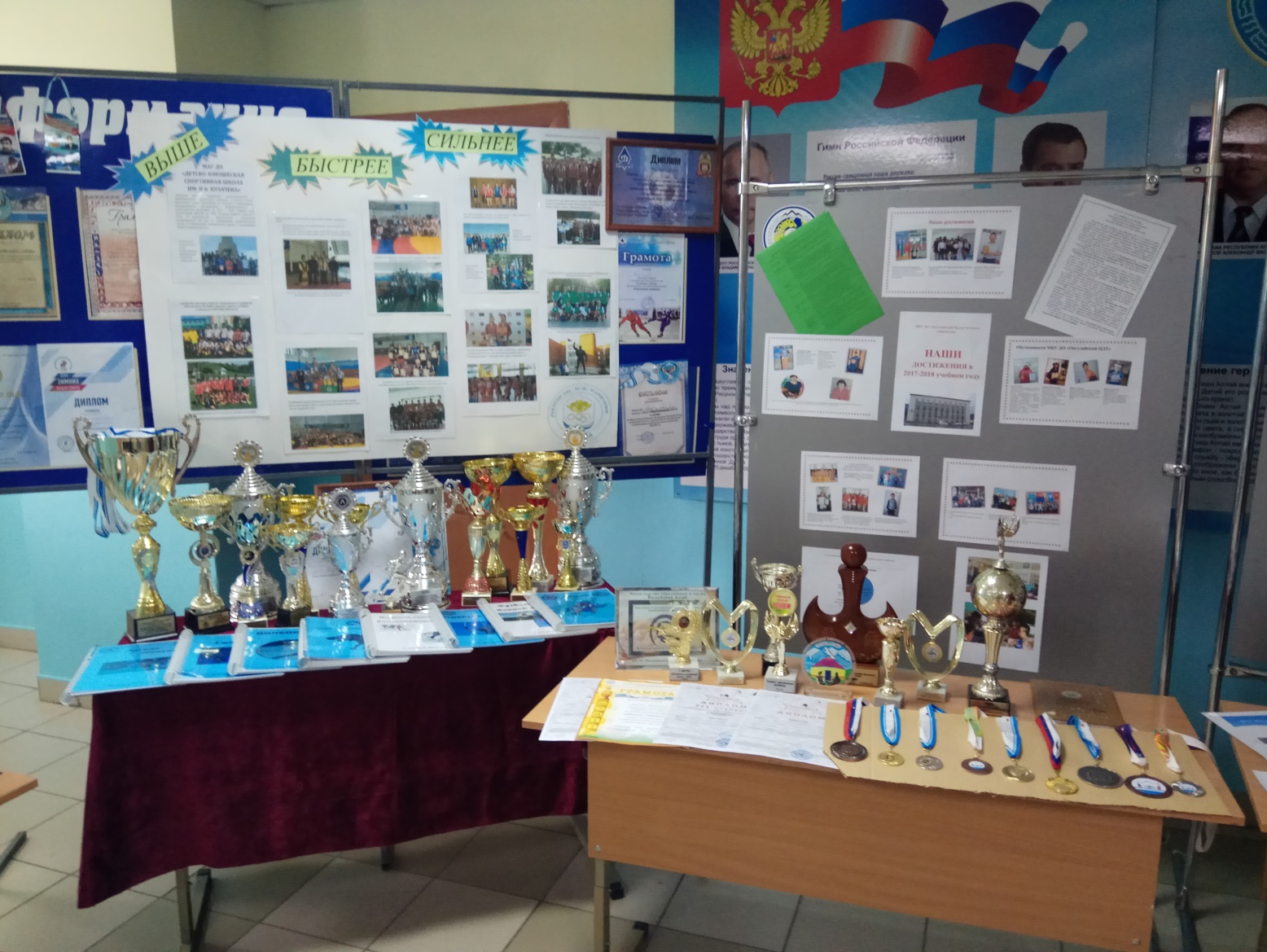 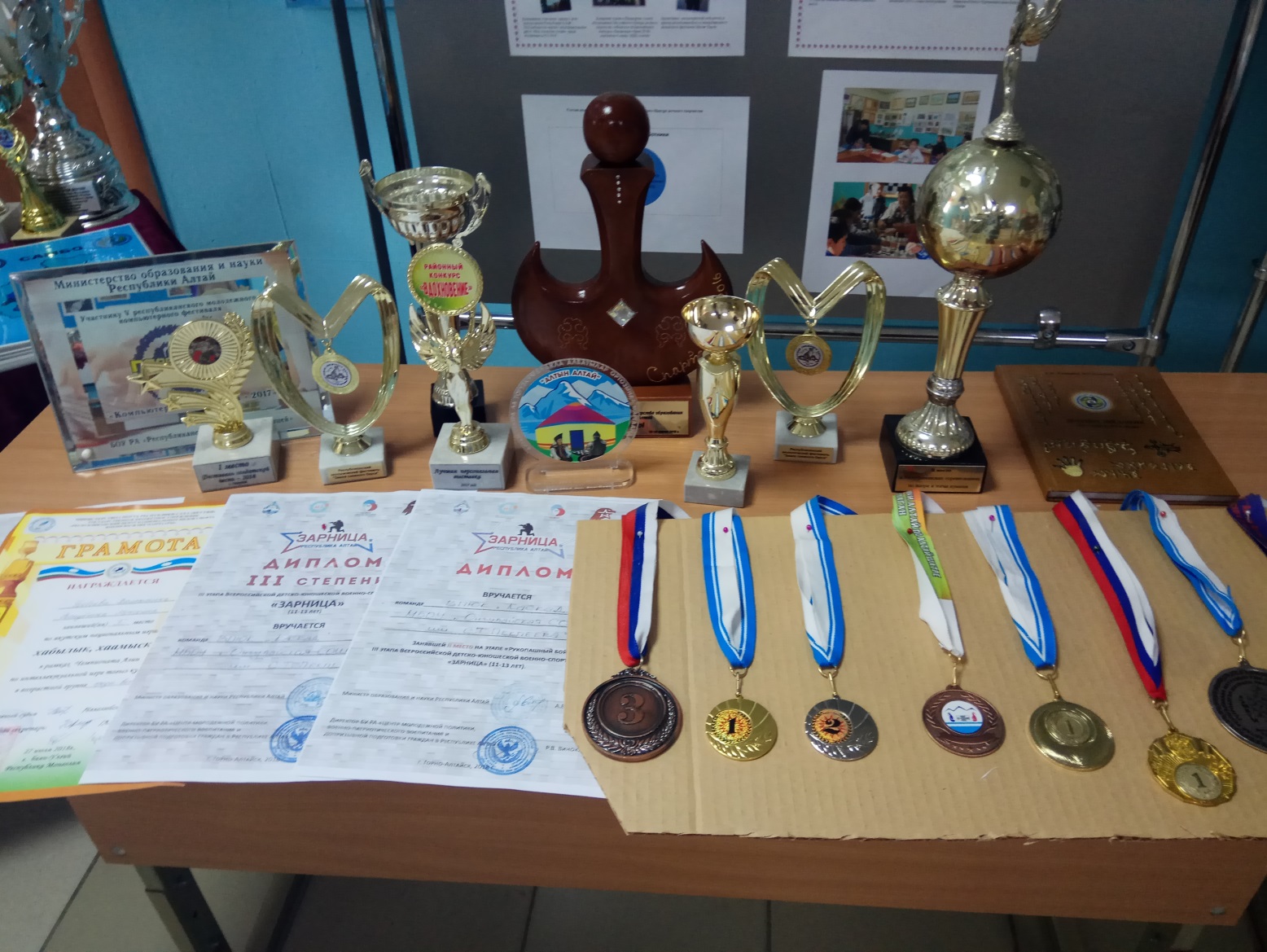 